VOLLEYBALL ASSESSMENT					Name:_______________________								Class:______________How many players, per team, are on the court?In which direction do you rotate?What is the number of the serving position?What is another name for the forearm pass?What is the scoring for any set other than the tie breaker? Explain. What is the infraction called if you hit the ball with two hands separately?Label the following lines on the diagram:Service line.Attck line.Sideline.Center line.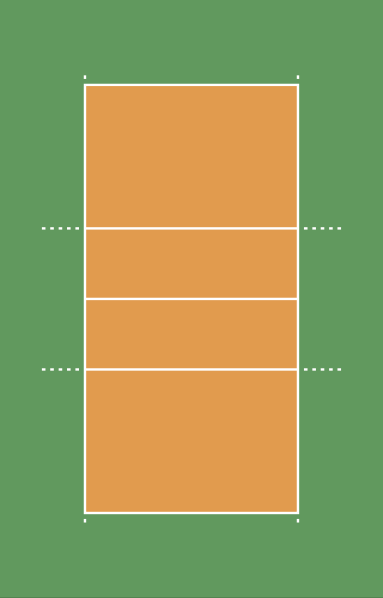 